Informativa sul trattamento dei dati personali(resa ai sensi dell'articolo 13 del Regolamento Europeo n. 679/2016)1. PremessaLa Città metropolitana di Bologna, in qualità di titolare del trattamento, è tenuta a fornire alcune informazioni in merito all’utilizzo dei dati personali dell'interessato, secondo quanto previsto dall'art.13 del Regolamento europeo n. 679/2016 e dall'art. 14 del Regolamento metropolitano per l'attuazione delle norme in materia di protezione dei dati personali.2. Titolare del trattamento dei datiIl titolare del trattamento dei dati personali, di cui alla presente informativa, è la Città metropolitana di Bologna, con sede in Bologna, via Zamboni n. 13, CAP 40126, cm.bo@cert.cittametropolitana.bo.it.3. Responsabile della protezione dei datiLa Città metropolitana di Bologna ha designato quale responsabile della protezione dei dati la Società Lepida S.c.p.A. che ha individuato quale referente Minghetti Anna LisaLepida S.c.p.A. - C.F./P.IVA: 02770891204indirizzo: Via della Liberazione n. 15 - 40128 Bologna - Italiae.mail: dpo-team@lepida.itPEC: segreteria@pec.lepida.it4. Responsabili del trattamento L'Ente può avvalersi di soggetti terzi per l’espletamento di attività e relativi trattamenti di dati personali di cui l’Ente detiene la titolarità. Conformemente a quanto stabilito dalla normativa, tali soggetti assicurano livelli di esperienza, capacità e affidabilità tali da garantire il rispetto delle vigenti disposizioni in materia di trattamento, ivi compreso il profilo della sicurezza dei dati.Vengono formalizzate da parte dell’Ente istruzioni, compiti ed oneri in capo a tali soggetti terzi con la designazione degli stessi a "responsabili del trattamento". Vengono sottoposti tali soggetti a verifiche periodiche al fine di constatare il mantenimento dei livelli di garanzia registrati in occasione dell’affidamento dell’incarico iniziale.5. Soggetti autorizzati al trattamentoI dati personali sono trattati dai componenti dell'U.O. Amministrativa Provveditorato e Patrimonio - Servizio Provveditorato e Patrimoni - Settore Innovazione digitale, Comunicazione, Patrimonio e Provveditorato, autorizzati al trattamento, a cui sono impartite idonee istruzioni in ordine a misure, accorgimenti, modus operandi volti alla concreta tutela dei dati personali.6. Finalità del trattamento e conoscibilitàIl trattamento dei dati personali da lei forniti è finalizzato esclusivamente allo svolgimento di funzioni istituzionali e, pertanto, ai sensi dell'art. 6, comma 1, lett. e) del Regolamento europeo n. 679/2016, non necessita del suo consenso. I dati personali raccolti, anche eventualmente giudiziari e/o particolari, saranno trattati ed utilizzati direttamente dal Titolare del Trattamento nel completo rispetto del principio di correttezza e liceità e delle disposizioni di legge, per il perseguimento di finalità, quali, a titolo esemplificativo: l’acquisizione di informazioni preliminari alla conclusione di un contratto, all’esecuzione di un servizio o di una o più operazioni oggetto di trattativa o richiesta del titolare o, ancora l’eventuale gestione di bandi di gara. I dati forniti saranno trattati per la gestione della procedura concorsuale o selettiva, per l’eventuale conferimento dell’incarico o assunzione, per la gestione delle graduatorie (ove previste nel bando). 7. Destinatari dei dati personaliI suoi dati personali non sono oggetto di comunicazione o diffusione.8. Trasferimento dei dati personali a Paesi extra UEI dati personali non sono trasferiti al di fuori dell'Unione Europea9. Periodo di conservazioneI dati sono conservati per il tempo strettamente necessario per il perseguimento delle finalità sopra menzionate. A tal fine, anche mediante controlli periodici, viene verificata costantemente la stretta pertinenza, non eccedenza e indispensabilità dei dati rispetto al rapporto, la prestazione o all'incarico in corso, da instaurare o cessati, anche con riferimento ai dati che lei fornisce di propria iniziativa. I dati che, anche a seguito delle verifiche, risultano eccedenti o non pertinenti o non indispensabili non sono utilizzati, salvo che per l'eventuale conservazione, a norma di legge, dell'atto o del documento che li contiene. 10. Diritti degli interessatiL'interessato, ha diritto di ottenere l'accesso ai dati personali che lo riguardano, chiederne la rettifica, la cancellazione o la limitazione del trattamento e ha inoltre diritto di opporsi al trattamento dei dati che lo riguardano.Ha diritto di proporre reclamo al Garante per la protezione dei dati personali. Le richieste di esercizio dei diritti previsti dal capo III del Regolamento metropolitano per l'attuazione delle norme in materia di protezione dei dati personali a favore dell’interessato possono essere rivolte alla Città metropolitana di Bologna - dell'U.O. Amministrativa Provveditorato e Patrimonio - Servizio Provveditorato e Patrimoni - Settore Innovazione digitale, Comunicazione, Patrimonio e Provveditorato via Zamboni 13, 40126, Bologna, utilizzando il modello disponibile alla pagina dedicata alla Privacy del sito istituzionale.11. Conferimento dei datiIl conferimento dei dati è facoltativo, ma necessario per le finalità sopra indicate. Il mancato conferimento comporterà l’impossibilità per il titolare di dar seguito alle trattative in corso e partecipare al bando di gara.DATI IDENTIFICATIVI DEL CONCORRENTE:PERSONA FISICA:Nome __________________________________ Cognome _______________________________ nato il	 _________________________ a 	_____________________________________________Residenza		___________________________________________________________Cod. Fiscale 		___________________________________________________________PERSONA GIURIDICA:Denominazione 		____________________________________________________Sede				____________________________________________________Partita Iva			____________________________________________________Legale Rappresentante	____________________________________________________________
Il SOTTOSCRITTO DICHIARA DI AVER PRESO VISIONE DELL’INFORMATIVA DI CUI SOPRA Data ____/_____/______   	Firma /Timbro _______________________________

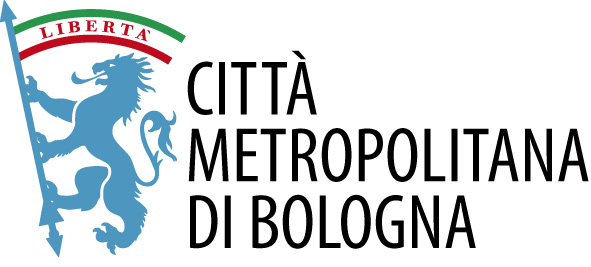 Servizio Patrimonio e Provveditorato                             Informativa sul trattamento dei dati personali 